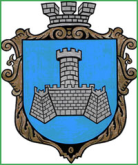 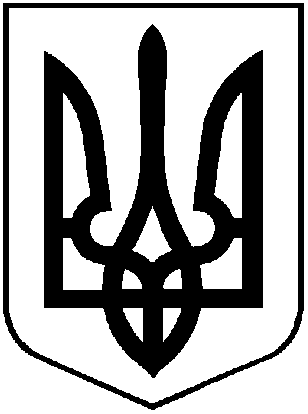 УКРАЇНАХМІЛЬНИЦЬКА МІСЬКА РАДАВІННИЦЬКОЇ ОБЛАСТІВиконавчий комітетР І Ш Е Н Н Явід 08.06. 2023 року                                               			№285Про  надання дозволу на списанняосновних засобів закладам освіти Хмільницької міської радиРозглянувши листи начальника Управління освіти, молоді та спорту Хмільницької міської ради Оліха В. В. від 24.04.2023 року №01-15/414, від 16.05.2023 року № 01-15/476,  від 23.05.2023 №01-15/490 щодо  надання згоди на списання, відповідно до Положення про порядок списання та передачі майна, що належить до комунальної власності Хмільницької міської територіальної громади, затвердженого рішенням 15 сесії міської ради 6 скликання від 27.10.2011 року №320 (зі змінами), керуючись ст. ст. 29, 59 Закону України «Про місцеве самоврядування в Україні», виконавчий комітет Хмільницької міської радиВ И Р І Ш И В :Надати згоду на списання основних засобів:           по Березнянському ліцею, зокрема:  комп’ютерний клас 5+1 за інвентарним № 10480053-58,   у 2003 році введено в експлуатацію, першопочатковою балансовою вартістю 20603 грн.;по Великомитницькому ліцею, зокрема: комп’ютер SAMSUNG SyncMaster 753s  за інвентарним №10480054. у 2003 році введено в експлуатацію, першопочатковою балансовою вартістю 4390 грн., комп’ютер SAMCUNG SyncMaster 753s за інвентарним №10480056, у 2003 році ведено в експлуатацію, першопочатковою балансовою вартістю 4391 грн. ,комп’ютер SAMSUNG SyncMaster 753s за інвентарним № 10480059, у 2003 році ведено в експлуатацію, першопочатковою балансовою вартістю 4391 грн., компютар LG Flatron 11953s  за інвентарним № 10490014, у 2004 році введено в експлуатацію, першопочатковою балансовою вартістю 3399 грн.по Голодьківській гімназії, зокрема: комп’ютер у 2003 році введено в експлуатацію за інвентарним № 10480031, першопочатковою балансовою вартістю 3212 грн., комп’ютер за інвентарним № 10480176, у 2008 році введено в експлуатацію, першопочатковою балансовою вартістю 3922 грн., комп’ютер за інвентарним № 10480160, у 2009 році введено в експлуатацію, першропочатковою вартістю 4015 грн., комп’ютерний клас 4+1 за інвентарними №№10480033-37, першопочатковою балансовою вартістю 39967 грн.2 Централізованій бухгалтерії  Управління освіти, молоді та спорту Хмільницької міської ради  списання майна у бухгалтерському обліку відобразити   після утилізації майна установою ліцензованою на проведення таких робіт.3. Контроль за виконанням цього рішення покласти на заступника міського голови з питань діяльності виконавчих органів міської ради Андрія СТАШКА.  Міський   голова                                Микола ЮРЧИШИН